Different responses in root water uptake of summer maize to planting density and nitrogen fertilizationYang Gao1*, Jinsai Chen1, Guangshuai Wang1, Zhandong Liu1, Weihao Sun1, Yingying Zhang1, Xiaoxian Zhang21 Farmland Irrigation Research Institute, Chinese Academy of Agricultural Sciences, Xinxiang, Henan Province, China, 453002.2 Sustainable Agriculture Science, Rothamsted Research, West Common, Harpenden, AL5 2JQ, UK.* Correspondence: gaoyang@caas.cn; Tel.: +86-373-3393224AbstractModifying farming practices combined with breeding has the potential to improve water and nutrient use efficiency by regulating root growth, but achieving this goal requires phenotyping the roots including their architecture and ability to take up water and nutrients from different soil layers. This is challenging due to the difficulty of in situ root measurement and opaqueness of the soil. Using stable isotopes and soil coring, we calculated the change in root water uptake of summer maize in response to planting density and nitrogen fertilization in a two-year field experiment. We periodically measured root-length density, soil moisture content and stable isotopes δ18O and δD in the plant stem, soil water and precipitation concurrently, and calculated the root water uptake based on the mass balance of the isotopes and the Bayesian inference method coupled with the Markov Chain Monte Carlo simulation. The results show that the root water uptake increased asymptotically with root-length density and that nitrogen application affected the locations in soil from which the roots acquired water more significantly than planting density. In particular, we find that reducing nitrogen application promoted root penetration to access subsoil nutrients and consequently enhanced their water uptake from the subsoil, while increasing planting density benefited water uptake of the roots in the topsoil. These findings reveal that it is possible to manipulate plant density and fertilization to improve water and nutrient use efficiency of the summer maize and the results thus have imperative implications for agricultural production.Key words: Stable isotopes; summer maize; Bayesian inference method; nitrogen fertilization; planting density. 1. IntroductionMaize (Zea mays L.) is a staple crop which is economically significant and most produced ahead of wheat (Hodgkinson et al., 2017). Since the available croplands and water resources for agriculture have both been dwindling, maize production is facing an unprecedented challenge due to its high demand for water and nutrients. Improving soil resource use efficiency is hence critical to sustaining maize production to feed an increasing global population projected to reach 9 billion in 2050 (Giri et al., 2018). Crop management has substantial effects on spatiotemporal availability of soil resources, as well as root growth and its acquisition of water and nutrients (Chapman et al., 2012; Guan et al., 2014; Peake et al., 2013). Modifying farming practices to coordinate roots to grow in a way that facilitate water and nutrient acquisition is thus attractive and has been studied intensively over the past two decades (Li et al., 2015; Liu et al., 2010 and 2021; Piao et al., 2016; Ramezani et al., 2011; Wang et al., 2017b; Widdicombe and Thelen, 2002; Wu et al., 2015). Although the experimental results are not conclusive, a consensus is that cultivars with “deep, steep and cheap” root traits are effective for accessing resources in the subsoil thereby achieving high yield under terminal or intermittent drought conditions, whereas under conditions without water and nitrogen stresses, enhancing proliferation of thin lateral roots in the topsoil benefits resource acquisition and yield (Lynch, 2013). This is corroborated by experiments over the past decade. For example, Wang et al (2019) found that reducing nitrogen application proliferated fine roots of maize in the subsoil thereby enhancing its water use efficiency when the crop was under moderate water stress, and Ma and Song (2016) reported that adjusting fertilizer application reshaped root-length distribution of maize and impacted its water uptake from the soil profile as a result. 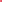 Along with fertilization, planting density and tillage also alter root growth and change the way crops take up water and nutrients from soil (Fiorini et al., 2018; Li et al., 2017b; Shao et al., 2018; Zhang et al., 2018). The impact of farming practice on soil resource acquisition has been well documented (Kou et al., 2017; Li et al., 2017a; Majdi and Andersson, 2005), but the role played by root adaptation and the associated uptake of water and nutrient is not well established due to the difficulty of in situ root phenotyping in opaque soils (Whalley et al., 2017). Traditional root measurement involving soil excavation  not only labour intensive and time-consuming, it is also insufficient to quantify water uptake as root-length density is not necessarily proportional to soil resource acquisition (Meinzer et al., 2001). Measuring soil-dying is another method to quantify root uptake (Whalley et al., 2017), but it is reliable only when soil is relatively dry where water dynamics is predominantly induced by root water uptake. It is inadequate when soil is wet following irrigation or rainfall in which soil-water redistribution becomes significant. The impact of planting density and fertilization on crop yield has been fairly studied, but there is a lack of understanding of their impact on root growth and the consequence for water and nutrient uptake (Li et al., 2021; Liu et al., 2021; Testa et al., 2016). For example, it remains elusive that to what extent a change in fertilization and planting pattern alters root growth and water and nutrient uptake from different soil layers (Du et al., 2018; Goebel et al., 2015; Penna et al., 2020). Irrigation is known to influence root water uptake pattern significantly (Ma and Song, 2016; Wu et al., 2016 and 2018b; Zheng et al., 2019), while in semi-arid regions, such as northern China, maize is often grown rainfed. Improving planting density and fertilization and understanding their combined impact on root growth and water acquisition is paramount to safeguard maize production in these regions but has been overlooked. The purpose of this paper is to bridge this knowledge gap. A two-year field experiment has been conducted with different combinations of nitrogen (N) fertilization and plant pattern. During the experiment, we periodically measured soil moisture content, root-length density, as well as the concentration of δ18O and δD in soil water, plant stem and precipitation, concurrently. Root water uptake from different soil layers was calculated based on intersection method and mass balance of the isotopes coupled with the Bayesian inference method (Brooks et al., 2010; Eggemeyer et al., 2009; Ma and Song, 2016; Schwendenmann et al., 2015; West et al., 2012; Yang et al., 2015b; Zhang et al., 2011). We analysed how N fertilization and planting pattern combine to modulate root water uptake from different soil layers as well as the underlying mechanisms. 2. Materials and Methods2.1. Experimental site and planting The two-year field experiment was conducted in 2016 and 2017 at the Experimental Station of Institute of Farmland Irrigation, Chinese Academy of Agricultural Science (CAAS), located at Qiliying (35008’ N, 113045’ E and 81 m Altitude) in Xinxiang, Henan province, China. The mean annual rainfall and temperature (1951-2014) at the station are 578 mm and 14.3 ℃, respectively, and the average precipitation over the growing season of the maize (June to September) is 418 mm. The physical and chemical properties of the soil are given in Table 1. During the experiment, the groundwater table was >5 m below the ground surface and had negligible impacts on the crop.Table 1The maize variety Denghai-605 (Zea mays L.) was used as the model plant and the experiment consisted of three planting patterns and two nitrogen applications, each having three replicates, on a number of 6 m×18 m plots designed using the randomized complete block method. The seeds were sown on June 13, 2016, and June 10, 2017, and the associated harvest was on October 8, 2016, and October 4, 2017, respectively. The intra-row planting distance was 30cm in all treatments, and the treatments differed in the inter-row spacing and pattern as shown in Figure 1a: constant 60 cm spacing (P1); alternate 40 cm and 70 cm spacing (P2); zig-zag pattern with alternate 40 cm and 70 cm spacing (P3). The planting density associated with P1, P2 and P3 was 5.6×104, 6.1×104, and 7.3×104 plants ha-1, respectively. Each planting pattern had two N applications: 240 kg N ha-1 (N240) and 120 kg N ha-1 (N120) to cover the varying N applications used by the local farmers (Zhang et al., 2021); in each treatment, 50% of N fertilizer was broadcasted with 90 kg ha-1 of P2O5 and 75 kg ha-1 of K2O as basal fertilizer over each plot, followed by immediate ploughing to avoid nitrogen volatilization; the remaining 50% of N fertilizer was applied as top-dressing at early jointing stage in the middle of July. All plots were irrigated with 60mm of water on June18 in 2016, and June 15 in 2017, using sprinkler irrigation to facilitate seed germination and emergence.Figure 12.2. SamplingPlant and soil in each plot were concurrently sampled on June 24, July 14, August 3 and 22, September 12 and 30 in 2016, and on June 23, July 13 and 30, August 22, September 10 and 27 in 2017. During each sampling day, three plants in each plot were randomly sampled first and the stem epidermis of each sampled plant were then immediately removed to avoid potential contamination by isotopically-enriched water (Querejeta et al., 2007). The stem was cut into 4 to 5 cm segments before being frozen in a sealed vial for isotope analysis. Following the plant sampling, soil samples at the depths of 5, 10, 20, 40, 60, 80 and 100 cm were taken from three sites close (about 5 cm) to each sampled plant using a hand-driven auger. Soils taken from the same depths from the three sites were pooled, and a half of the pooled soils was used for isotope analysis and the remaining was used for soil moisture measurement using the gravimetric method. The soil and plant samples for stable isotope analysis were kept in a freezer at -20 ℃. Prior to the analysis, water in the stem and the soil water was extracted using a vacuum extraction system (LI-2000, LICA, China) by applying a suction pressure for 0.5 to 1.5 h. The results revealed this had extracted more than 99.0% of the water in both soil and stem and was therefore deemed adequate to obtain the unfractionated water from soil and stem for isotope analysis (Meißner et al., 2014; West et al., 2006).The following day after the soil and plant sampling, further soil cores were taken down to 100 cm deep at 10 cm intervals close to each sampled plant using an auger with an internal diameter of 6.91 cm and an external diameter of 7 cm to measure root-length density. Each cored sample was transferred to a sieve (0.5 mm mesh) and the sieve was then suspended in a water-filled trough to wash the soil away at low pressure to leave the root segments only. The root length density (RLD) in each sample was analysed using the WinRHIZO Reg. 2007d (Regent Instrument Inc.) based on the images of the roots scanned using the EPSON PREFECTIONTM V700 Photo Flatbed Scanner at resolution of 6400 dpi × 9600 dpi. The RLD was calculated as the ratio of the lengths of all root segments in each core to the volume of the core (375.0 cm3). The root-length densities for samples taken from each soil profile were normalized by the total root lengths in all samples taken from the soil profile.  Precipitation was sampled from a funnel filled with a ping-pong ball inside to prevent evaporation. A polyethylene bottle was connected to the bottom of the funnel to collect rain drops. It was difficult to collect sufficient rainwater as well as strong fractionation when precipitation was <5 mm, and we hence only considered precipitation events which were >5 mm. The irrigation water was sampled for helping data interpretation. To prevent isotope fractionation caused by evaporation, both rain and irrigation water samples were stored in an air-tight container at 4 ℃ prior to isotope analysis. 2.3. Isotope analysis All water samples were analysed for deuterium (δ2H) and oxygen (δ18O). We compared the isotopes in the water samples by injecting the water into a high-temperature conversion/elemental analyser (TC/EA) coupled with a Con-Flo III interface on a Delta V Advantage isotope ratio mass spectrometer (Thermo-Electron Coperation, Bremen, Germany). All water samples were calibrated and normalized to an internal laboratory water standard previously calibrated against the Vienna Standard Mean Ocean water (VSMOW, 0‰). The results were expressed as δ-value related to the VSMOW:    	(1)where R is the 18O/16O or 2H/1H ratio with the subscript “sample” and “VSMOW” referring to the value of the samples and of the Vienna Standard Mean Ocean water, respectively. The error of the measurements was ±1.4‰ for δ2H and ±0.1‰ for δ18O.2.4. Evapotranspiration Daily precipitation, average temperature, relative humidity, sunshine, and wind speed were recorded from an automatic weather station installed on the site (RX3000, HOBO, USA). The reference evapotranspiration, ETo (mm d-1), was calculated from the Penman-Monteith equation (Allen et al., 1998):                                                    (2)where Rn is the net radiation (MJ m-2 d-1), G is the soil heat flux density (MJ m-2 d-1), T (oC) and u2 (m s-1) are the mean daily air temperature and wind speed at 2 m above the ground surface, respectively, es and ea are the saturated and actual vapor pressure (kPa) respectively, Δ is the slope of saturation vapor pressure curve (kPa oC-1), and γ is the psychrometric constant (kPa oC-1).2.5. Root water uptake  There is no isotopic fraction when water flows from soil into roots (Ehleringer and Dawson, 1992), and we hence use mass balance to track the origin of the isotopes in the plant stem. We divided the soil profile into N layers, assuming all water taken up by the roots came from these layers. During a time period of Δt, if the transpiration is S and the water taken up by the roots from ith soil layer is, from the mass balance we have	(3)where and are the concentration of H2 and O18 measured from the stem water respectively, and are their counterparts in the ith soil layer, and is the fraction of the water taken up by roots in the ith soil layer. If the two isotopes are not correlated and the soil profile is divided into three layers, Eq. (3) can be solved exactly. However, given the irregular distribution of isotopes over the soil profile, to be consistent with the root density measurement, we divided the soil profile into four uneven layers: 0-5 cm, 5- 20 cm, 20-60 cm, and 80-100 cm, calculating the water uptake of roots in each layer. There are more variables than the number of equations, and we hence solved Eq. (3) using the Bayesian inference method, which gives the most likelihood rather than the exact amount of water taken up by roots in each layer. Given a set of measurements Y, the Bayesian formalism postulates the problem as 	(4)whereandrepresent the posterior and prior distributions of the normalized root uptake from each soil layer,andare the posterior and priori distributions of the measured isotopes, and is the likelihood function, respectively; was estimated using the measured data as follows assuming that the measured isotopes were normally distributed	(6)whereandare the measured and calculated isotopes in the plant stem using Eq. (4) respectively, and is the variance. The posterior distribution of the root uptake from all soil layers defined in Eq.(5) was calculated numerically based on the Monte Carlo Markov chain simulation, using the open-source SIAR software (CRAN - Package siar (r-project.org) (Parnell et al., 2013). 3. Statistical analysis 	The Kolmogorov-Smirnov (K-S) test showed that the isotopes measured for the plant stem and soil water were normally distributed and these distributions were used to calculate the above likelihood function. We used hierarchical cluster analysis to classify the soil water and the analysis of variance (ANOVA) to investigate the difference in root water uptake, δ18O and δD in water, as well as the difference between treatments with p<0.05 deemed significance. Multiple comparisons were made using the least significant difference (LSD) to quantify significant variation in δ18O and δD in the soil profile. All statistical analysis was performed using the SPSS 21.0 program.3. Results 3.1. Environmental factors and isotopes in precipitationThe changes in precipitation, air temperature and ETo during the experimental period are given in Figure 1b. The daily average ETo and temperature  3.6 mm d-1 and 26.4 ℃ in 2016, and 3.5 mm d-1 and 25.4 ℃ in 2017, respectively. The seasonal rainfall in 2016 and 2017 was 438.9 mm and 319.6 mm, respectively, during the experimental period; there were 15 and 17 precipitation events with rainfall > 5 mm in 2016 and 2017, accounting for 95% and 92% of the precipitation in each year, respectively. During the experiment, the δD measured from the precipitation ranged from -64.34‰ to -16.83‰ with a mean of -45.37‰, and the δ18O varied from -9.39‰ to -3.25‰ with a mean of -6.92‰ (Figure 2). The local meteoric water line (LMWL) measured from the precipitations was approximately linear: δD=6.7935δ18O+2.0593 (R2=0.88) for 2016, and δD=6.7818δ18O+1.2127 (R2=0.91) for 2017. Figure 23.2. Isotopes in soil water and stem water The isotopes measured from the stem water varied with time significantly in all treatments (Figure 2 and Supplementary Figures S1 & S2), implying impact of the environment. The relationship between δ18O and δD was fitted to δD=6.4326δ18O-5.7838 (R2=0.95) and δD=5.0586δ18O-17.289 (R2=0.89) for 2016 and 2017, respectively. Precipitation and irrigation altered isotopes in soil water, with the measured δ18O declining along the soil depth (Supplementary Figure S1 and S2). The δ18O and δD in soil water fall into two groups, each following its own linear relationship (Figure 2). Samples taken from the 10-40 cm soil layer with δ18O>-10‰ were consistent with the δ18O -δD relationship for the stem water, suggesting that most water taken up by the roots originated from this soil layer. In contrast, data with δ18O<-10‰ for samples taken from 60-100 cm soil layer deviated from the δ18O -δD relationship for the stem water, indicating that they are unlikely the main source of the water respired by the crop. As a comparison, the linear fitting curve for the stem water and the water in the 10-40 cm soil layer  also plotted in Figure 2. Figure 33.3. Root-length density and root water uptake The region in soil where the roots took up water can be estimated by plotting δ18O (or δD) measured from the stem water along the soil profile. Its intersections with the distribution of δ18O (or δD) in the soil water are the points around which the roots took up the water (Figures 3a and b, Supplementary Figures S1 and S2). While uncertainties might be raised when there are more than one such intersections, these did appear in our experiment. The roots took most of the water from soil around the depth of 10cm at the seedling stage, and they then progressively moved downwards to the depth of 40 cm during the flowering and harvesting stages (Figures 3a and b, and Supplementary Figures S1 and S2). Figure 4The intersection method illustrates the approximate regions from which the roots take up water. To quantify the contribution of each soil layer to the transpiration of the crop at different growing stages, we estimated the posterior distribution of the root water uptake from each layer. The posterior distribution for each soil layer is a probability distribution of the root water uptake, and we present the mean only as this is the most likely water that the roots in this layer had taken up (Figure 4). In the early stage before the N top-dressing (13 July in 2016, and 15 July in 2017), about 60% of the transpired water emanated from the top 10 cm of soil, while following the top-dressing, the water uptake from the subsoil increased steadily. The timing in 2016 at which the water uptake from the subsoil (20-60cm layer) exceeded that from the topsoil was in the late August for N240, while for N120 this was delayed to the early August (Figure 4a). For P1 and P2 in 2017, the difference in root water uptake between the topsoil and the subsoil was similar to that in 2016. For P3, root water uptake from the topsoil was higher than that from the subsoil during the whole growing period (Figure 4b); even at the late stage the roots in the top 10 cm of soil contributed more than 30% of the total transpiration. The relative significance of water uptake from different soil layers varied between the two years, but the trend was the same: N top-dressing increased the water uptake from the subsoil, and when the planting density (P1 and P2) and N fertilization were both low, the water uptake rate of roots in the 20-60cm soil layer was higher than that in the top 10cm soil. Figure 5Water uptake of a root segment is proportional to the difference between water potential on the soil-root surface and in its xylem network. For a region where roots are sparse, the roots are unlikely to interfere with each other and water uptake from this region is hence proportional to root-length density. In contrast, for regions where the roots are dense, continuous water uptake drives distant water moving into the rhizosphere; when the influencing zone of the roots meet, the roots start competition for water. Therefore, in general, root water uptake in a soil profile increases with the root-length density asymptotically rather than linearly. At different growth stages, the root-length density in all treatments decreases approximately exponentially with the soil depth (Figure 5). Pooling the root water uptake calculated using the statistical method and the measured root-length density at different growing stages in all treatments, Figure 6 shows that the root water uptake rate (y) calculated using the statistical methods increased asymptotically with the normalised root-length density (S). The increase is fitted to, with k=234.24 and A=207.72. The slight deviation from linear increase when root-length density is high (in the topsoil) indicates the existence of competition between roots in the topsoil for water (Figure 5). Figure 63.4. N fertilization and planting pattern effects To elucidate the combined impact of fertilization and planting density on root water uptake, we plotted in Figure 3c the depths estimated from the cross-points between the isotopes in soil profile and the stem water as shown in Supplementary Figures S1 and S2 (called root water uptake depth hereafter) under different treatments. It is manifest that, except for a few points measured following the N top-dressing, the majority of the depths are below the 1:1 line, indicating that reducing N fertilization from 240 kg N ha-1 to 120 kg N ha-1 increased water uptake from the subsoil. Linearly-fitting the data for the same planting pattern reveals that the fitting for P3 (most densely planted) deviates from the 1:1 line more significantly, followed by P2 though the difference between P1 and P2 is not significant. These phenomena suggest that the impact of N fertilization and planting density on root water uptake is confounded. This is corroborated by the results calculated from the statistical method (Figure 4).         The impact of basal fertilization and planting density on root water uptake from different soil layers appeared to be minor, and significant differences started to emerge after the N top-dressing (Figure 4). Reducing N application promoted root penetration to take more water from the subsoil (Figure 4). For example, for P1 in the middle of September 2016, the roots in 80-100cm soil layer contributed 30% of the respired water under N120, while under N240 th soil layer contributed 25% of the transpired water (Figure 4a). For P3 (the highest planting density) combined with N120, the critical depth below which the roots contributed less than 10% of the transpired water increased from 40cm in the earlyAugust to around 100cm at the end of September. In contrast, during the same period  under the combination of P3 and N240, the critical depth below which the roots contributed less than 10% of the transpired water increased from 40cm to 60cm only (Figure 4a). The results in 2017 did not replicate those in 2016, but the trend of the response of root water uptake to planting pattern and N fertilization was the same (Figure 4b). 4. Discussion4.1. Changes in isotopes The slope of the LMWL was  smaller than that of the global meteoric water line δD=8δ18O+10 (Craig, 1961), indicating that humidity change and secondary evaporation might have enriched the O18 in precipitation in our experimental site (Araguás-Araguás et al., 1998). Most δ18O and δD in soil water were plotted beneath the LMWL (Figure 2), implying that soil water with its origin from the rainfall  likely to have undergone evaporation which enriched δ18O (Wang et al., 2017a). Significant difference was found in isotopes in soil water between treatments (Figure S1 and S2) due to the effects of rainfall and root water uptake. The heavy rain (123 mm) on July 9, 2016 (Figure 1b) enriched the isotopes, with δ18O measured from soil water varied approximately one-fold along the soil profile (Supplementary Figure S1). Soil evaporation enriched δ18O in the vicinity of the soil surface, and δ18O in the topsoil fluctuated seasonally due to the periodic precipitation (Dai et al., 2015; Sprenger et al., 2016; Tang and Feng, 2001; Wu et al., 2018a). Our results agreed with those found in Tang and Feng (2001) and Wu et al. (2018a), all showing that hydrological processes modulated the seasonal change of isotopes in the topsoil water. The δD and δ18O in precipitation and stem water were linearly correlated, but this correlation does not apply to soil water (Figure 2). The δD and δ18O in soil water were categorized into two groups: one for δ18O< -10‰ and the one for otherwise, with the data in each group following its own linear relationship. The data in the above-part of the graph are for soil samples taken mainly from the 0-60 cm of soil, which can be fitted to a linear relationship, while the data for the 0-5 cm of soil in the graph fall below the δD - δ18O line for the stem water due to δ18O enrichment by evaporation. We linearly regressed the data taken from the 10-40 cm soil and plotted the results in Figure 2; it is close to the regression curve for the stem water. Soil evaporation enriched δ18O thereby reducing the δD/δ18O ratio for soil samples taken from the regions proximal to the soil surface (Figure 2). In our results, soil water with low δ18O concentration was mainly for samples taken from the subsoil (60-100 cm). The likely mechanism is the attenuation of δ18O by molecular and hydrodynamic diffusion when it moves downward with the rainfall and irrigation water, which spreads the δ18O along the soil profile. Winter wheat-maize rotation is the main cropping system in the region, and before wheat harvest, the soil normally endures a prolonged drought which was likely to have enriched δ18O in soils proximal to the surface. In 2016, the 60 mm of irrigation after the seed drilling and the 123 mm of rainfall on July 9 (Figure 1b) combined to have leached the enriched δ18O below the depth of 100 cm as δ18O measured on July 14 was >-9‰ in most treatments, corroborated by the spatiotemporal changes in soil water content (Figure 7). Although the enriched δ18O was likely to have moved upward since, driven by evaporation and root uptake, it remained in the soil deeper than 40 cm in most treatments (Supplementary Figure S1 and S2), consistent with the spatiotemporal change in soil water content (Figure 7) and the root water uptake (Figure 4). This is corroborated by the results in 2017 in which there was less rainfall and hence less water infiltration (Figure 1b). As a result, δ18O concentration in the subsoil is low and the δD/δ18O ratio is small compared to that in 2016. The δD - δ18O curve hence further deviates from the GMWL line (Figure 2b).  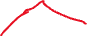 Figure 74.2. Planting pattern effectsPlanting pattern modulated the local environment for crops to grow both above-ground and below-ground (Dass et al., 2015; Gani et al., 2002). Root-length density and root water uptake interactively affect each other (Coleman, 2007; Zhao et al., 2018), both varying with planting pattern and fertilization (Figure 4). Increasing planting density appeared to have enhanced water uptake by roots in the topsoil, especially under high N fertilization after the jointing stage (Figure 4). For example, in 2016, roots under combination of N120 and P1 took 25% of the transpired water from the soil around the depth of 60 cm, while under combination of N240 and P3, this soil layer supplied only 18% of the transpired water (Figure 4). Such variation in root water uptake with planting density was also found in other treatments in 2017, although the significance in the variation varies (Figure 4). 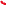 Roots regulate their water uptake from different soil layers as a response to change in soil water and other environmental factors (Figure 7). In P3, for example, the roots took 63% of the transpired water from the top 0-20 cm of soil on June 26, 2016. After the rainfall on July 19, the roots in the same soil layer contributed 67% of the transpired water despite the significant decrease in fraction of the root lengths in this layer (Figure 5). This increase in water uptake accompanied by a decrease in relative root length indicates that the roots in the top 0-20 cm soil were likely to have been water-stressed before the rainfall.Compared to P1 and P2, P3 increased the root-length density in the top 0-10 cm of soil by 1.10-fold and 1.18-fold respectively (Figure 5), similar to those found by others (Guan et al., 2007; Li et al., 2011; Loades et al., 2010). The consequence of the increased root density in the topsoil due to the increased planting density is that it increased the root water uptake and competition between roots for water in the topsoil (Li et al., 2011; Tan et al., 2010). Although the increased root water uptake depleted the topsoil water quickly, we did not find noticeable compensation by deep roots to increase their water uptake from the subsoil (Figure 4), indicating that the topsoil water remained sufficient for roots to take up and that the increased planting density did not enhance root penetration (Figure 5). The likely reason is that high planting density increased leaf area index thereby reducing water loss from evaporation (Hodge, 2004), as manifest from the soil water change (Figure 7); this is consistent with the findings of others (Ma and Song, 2016). Maize cultivars with shallow-root traits proliferate roots in the topsoil (Ma and Song, 2016; Yi et al., 2009), thereby increasing their water uptake from the topsoil (Schenk and Jackson, 2005). Zhao et al. (2018) suggested to express root water uptake as a function of dry-root weight rather than root-length distribution, claiming that the latter was inadequate to explain the spatiotemporal variation in root water uptake as often observed in the field (Ehleringer and Dawson, 1992). Physically, water acquisition by a root is driven by the difference between water potential at the root-soil surface and in the xylem network, and it depends on both root architecture and soil properties. Root traits that do not contain information on soil are hence insufficient to quantity root water uptake. Water needs to pass through the root surface prior to moving into the xylems, and the root-length density is hence one best proxies of root architecture to quantify root water uptake although root diameter and root age might also play an important part (Hodge, 2004). This is also corroborated by our results that the root water uptake increased asymptotically, rather than linearly, with root-length density (Figure ). The mechanisms underlying such asymptotic increases are manifold, including the variation in root diameter (hence the root-soil interfaces) which is not accounted for by the root-length density. The most likely reason, however, is the competition between roots in the topsoil for water, which reduces the uptake of individual roots (Wu et al., 2014). This is also consistent with previous studies on water acquisition of winter wheat where the root uptake rate is proportional to root-length density only when root length density is less than 1 cm/cm3 (Gregory et al., 1978; Zhang et al., 2020).4.3. Effects of N fertilization  Top-dressing N relieved root competition for N and hence enhanced root proliferation in the topsoil (Figure 5). On average, the roots in the top 20 cm of soil were longer under N240 than under N120 (Figure 5). The increased length of the shallow roots increased their water uptake from the topsoil (Figure 4). Depending on water availability in the topsoil, the roots regulate the ways they take up soil water. At the early growth stage, since the demand for water and nutrients was low and water and nutrients in the topsoil were sufficient, there was no noticeable difference in root water uptake between treatments (Figure 4). As crops grew and their demands for water and nutrients increased, the differences in root water uptake between treatments emerged (Figure 4).As the planting density increases, the demand for water and nutrients increases. If one or two of them becomes limiting, the roots penetrate to access water and nutrients in the subsoil (Rogers and Benfey, 2015). Our results showed that when the planting density was the same, the roots took more water from the subsoil under low N fertilization (Figure 4). Denser planting density associates with high root-length density and needs more water, especially in the topsoil. The fact that the root water uptake from the subsoil is affected by N more than by the planting density implies that N was more likely the limiting factor in our experiment (Figure 4). For example, roots in the combination of P3 and N240 took approximately 35% of the transpired water from the top 0-15 cm of soil (Figure 4), while the roots in the same soil layer took only 30% of the transpired after halving the N application (Figure 4). This is corroborated by the recent finding of Ma and Song (2016) where the roots tended to exploit water and nutrients from the deep soil when fertilizer was deficiency. The results of Ma and Song (2016) showed that the root water uptake increased linearly with root-length density, indicating absence of water stress and root competition. This differs from our experiment where there was a slight water stress in the topsoil and the root water uptake hence increases asymptotically with the root-length density (Figure 6).    Developing sustainable agriculture in arid and semi-arid regions such as northern China (Guan et al., 2015), requires improving the use efficiency of soil water and rainfalls (Fang et al., 2010). While various efforts have been made, the efficacy of manipulating planting density and fertilization to achieve this goal has been overlooked. On average, maize planted in high density in the zig-zag pattern took more water from the topsoil than from the subsoil due to the proliferation of shallow-roots, especially when combined with high N application (Figure 5). It thus improves rainfall use efficiency as it preferentially uses the topsoil, consistent with other studies (Zhang et al., 2005). 5. ConclusionsSpatiotemporal change in root water uptake of summer maize was studied in a two-year field experiment comprising three planting patterns and two N fertilizations. Water uptake by roots at different soil layers was calculated using stable isotopes δD and δ18O measured concurrently from soil water and crop stem. The results showed that the crop took most of the required water from the 0-60 cm of soil, but the uptake pattern varied with treatments. Regardless of planting patterns, reducing N fertilization boosted root penetration to access nutrients in the subsoil and consequently increased the root water uptake from the subsoil. Increasing planting density and uniformity enhanced proliferation of shallow roots and their uptake from the topsoil due to the increased leaf index area which reduced water loss from evaporation, especially in the early growth stage. In soil profile, because of the competition of shallow roots for water, root water uptake increased asymptotically rather than linearly with root-length density. In summary, high planting density combined with high N fertilization improves the preferential use of the topsoil water which is prone to evaporation, and is hence more water-use-efficient for rain-fed maize production in semi-arid regions.    Author’s ContributionsYang Gao: Funding acquisition, Writing-Original draft preparation; Jinsai Chen: Investigation; Guangshuai Wang: Visulization; Zhandong Liu: Data curation, software; Yingying Zhang and Weihao Sun: Investigation, data curation; Xiaoxian Zhang: Methodology, Writing-Reviewing and Editing.FundingThis research was supported by the China Agriculture Research System (CARS-02), and the National Natural Science Foundation of China (51879267). The work at Rothamsted Research is supported by the United Kingdom Biotechnology and Biological Science Research Council (BBSRC)-funded Soil to Nutrition strategic programme (BBS/E/C/000I0310).Competing InterestsThe authors declare that they have no competing interests.ReferencesAllen, R.G., Pereira, L.S., Raes, D., Smith, M., 1998. Crop evapotranspiration-Guidelines for computing crop water requirements. FAO Irrigation and Drainage Paper No.56, Rome.Araguás-Araguás, L., Froehlich, K., Rozanski, K., 1998. Stable isotope composition of precipitation over southeast Asia. J. Geophys. Res.-Atmos. 103, 28721-28742.Brooks, J.R., Barnard, H.R., Coulombe, R., McDonnell, J.J., 2010. Ecohydrologic separation of water between trees and streams in a Mediterranean climate. Nat. Geosci. 3, 100.Chapman, N., Miller, A.J., Lindsey, K., Whalley, W.R., 2012. Roots, water, and nutrient acquisition: let's get physical. Trends Plant Sci. 17, 701-710. Coleman, M., 2007. Spatial and temporal patterns of root distribution in developing stands of four woody crop species grown with drip irrigation and fertilization. Plant Soil. 299, 195-213.Craig, H., 1961. Isotopic Variations in Meteoric Waters. Science. 133, 1702-1703.Dai, Y., Zheng, X.-J., Tang, L.-S., Li, Y., 2015. Stable oxygen isotopes reveal distinct water use patterns of two Haloxylon species in the Gurbantonggut Desert. Plant Soil. 389, 73-87.Dass, A., Chandra, S., Choudhary, A.K., Singh, G., Sudhishri, S., 2015. Influence of field re-ponding pattern and plant spacing on rice root-shoot charactgeristics, yield and water productivity of two modern cultivars under SRI management in Indian Mollisols. Paddy Water Environ. 14, 45-59.Dawson, T.E., Ehleringer, J.R., 1991. Streamside trees that do not use stream water. Nature. 350, 335.Dodd, M.B., Lauenroth, W.K., Welker, J.M., 1998. Differential water resource use by herbaceous and woody plant life-forms in a shortgrass steppe community. Oecologia. 117, 504-512.Du, J., Ma, Y., Hu, X., Tong, J., Zhang, B., Sun, N., Gao, G., 2018. Applying dual stable isotopes and a MixSIAR model to determine root water uptake of winter wheat. Acta Ecol. Sin. 38, 6611-6622.Eggemeyer, K.D., Awada, T., Harvey, F.E., Wedin, D.A., Zhou, X., Zanner, C.W., 2009. Seasonal changes in depth of water uptake for encroaching trees Juniperus virginiana and Pinus ponderosa and two dominant C4 grasses in a semiarid grassland. Tree Physiol. 29, 157-169.Ehleringer, J.R., Dawson, T.E., 1992. Water uptake by plants: perspectives from stable isotope composition. Plant Cell & Environ. 15, 1073-1082.Fang, Q.X., Ma, L., Green, T.R., Yu, Q., Wang, T.D., Ahuja, L.R., 2010. Water resources and water use efficiency in the North China Plain: Current status and agronomic management options. Agric. Water Manage. 97, 1102-1116.Fiorini, A., Boselli, R., Amaducci, S., Tabaglio, V., 2018. Effects of no-till on root architecture and root-soil interactions in a three-year crop rotation. Eur. J. Agron. 99, 156-166.Gani, A., Rahman, A., Rustam, D., Hengsdijk, H., 2002. Synopsis of water management experiments in Indonesia. In: Bouman BAM, Hengsdijk H, Hardy B, Bindraban PS, Tuong TP, Ladha JK (eds) Water-wise rice production. IRRI, Philippines, pp 29-37.Giri, J., Bhosale, R., Huang, G.Q., Pandey, B.K., Parker, H., Zappala, S., Yang, J., Dievart, A., Bureau, C., Ljung, K., Price, A., Rose, T., Larrieu, A., Mairhofer, S., Sturrock, C.J., White, P., Dupuy, L., Hawkesford, M., Perin, C., Liang, W.Q., Peret, B., Hodgman, C.T., Lynch, J., Wissuwa, M., Zhang, D.B., Pridmore, T., Mooney, S.J., Guiderdoni, E., Swarup, R., Bennett, M.J., 2018. Rice auxin influx carrier OsAUX1 facilitates root hair elongation in response to low external phosphate. Nat. Commun. 9, 7.Goebel, T.S., Lascano, R.J., Paxton, P.R., Mahan, J.R., 2015. Rainwater use by irrigated cotton measured with stable isotopes of water. Agric. Water Manage. 158, 17-25.Gregory, P.J., McGowan, M., Biscoe, P.V., 1978. Water relations of winter wheat: 2. Soil water relations. J. Agric. Sci. 91, 103-116Guan, D., Al-Kaisi, M.M., Zhang, Y., Duan, L., Tan, W., Zhang, M., Li, Z., 2014. Tillage practices affect biomass and grain yield through regulating root growth, root-bleeding sap and nutrients uptake in summer maize. Field Crop. Res. 157, 89-97.Guan, J., XInxu, G., Yang, L., Keli, L., Jihua, W., Xiaodong, G., 2007. Study on dynamic variation of root dry weight space distribution on different densities of maize. J. Maize Sci. 15, 105-108.Hatfield, J.L., Sauer, T.J., Prueger, J.H., 2001. Managing soils to achieve greater water use efficiency. Agron. J. 93, 271-280.Hodge, A., 2004. The plastic plant: root responses to heterogeneous supplies of nutrients. New Phytol. 162, 9-24.Hodgkinson, L., Dodd, I.C., Binley, A., Ashton, R.W., White, R.P., Watts, C.W., Whalley, W.R., 2017. Root growth in field-grown winter wheat: Some effects of soil conditions, season and genotype. Eur. J. Agron. 91, 74-83.Kou, L., McCormack, M.L., Chen, W., Guo, D., Wang, H., Gao, W., Yang, H., Li, S., 2017. Nitrogen ion form and spatio-temporal variation in root distribution mediate nitrogen effects on lifespan of ectomycorrhizal roots. Plant Soil. 411, 261-273.Li, H., Mei, X., Nangia, V., Guo, R., Liu, Y., Hao, W., Wang, J., 2021. Effects of different nitrogen fertilizers on the yield, water-and nitrogen-use efficiencies of drip-fertigated wheat and maize in the North China Plain. Agric. Water Manage. 243, 106474.Li, H., Mollier, A., Ziadi, N., Shi, Y., Parent, L.-É., Morel, C., 2017a. The long-term effects of tillage practice and phosphorus fertilization on the distribution and morphology of corn root. Plant Soil. 412, 97-114.Li, H.X., Mollier, A., Ziadi, N., Shi, Y.C., Parent, L.E., Morel, C., 2017b. Soybean root traits after 24 years of different soil tillage and mineral phosphorus fertilization management. Soil Tillage Res. 165, 258-267.Li, J., Xie, R.Z., Wang, K.R., Ming, B., Guo, Y.Q., Zhang, G.Q., Li, S.K., 2015. Variations in Maize Dry Matter, Harvest Index, and Grain Yield with Plant Density. Agron. J. 107, 829-834.Li, Y., Zhang, P., Wu, G., Li, J., Bi, J., Liu, J., 2011. Research on dynamic variation of dry matter accumation in maize cultivated by "double-row interlaced planting " method. S. Agr. Sci. 6.Liu, J., Si, Z., Wu, L., Chen, J., Gao, Y., Duan, A., 2021. Using stable isotopes to quantify root water uptake under a new planting pattern of high-low seed beds cultivation in winter wheat. Soil Tillage Res. 205, 104816.Liu, W., Liu, W., Li, P., Duan, W., Li, H., 2010. Dry season water uptake by two dominant canopy tree species in a tropical seasonal rainforest of Xishuangbanna, SW China. Agric. Forest Meteorol. 150, 380-388.Loades, K.W., Bengough, A.G., Bransby, M.F., Hallett, P.D., 2010. Planting density influence on fibrous root reinforcement of soils. Ecol. Eng. 36, 276-284.Lynch, J.P., 2013. Steep, cheap and deep: an ideotype to optimize water and N acquisition by maize root systems. Ann. Bot. 112, 347-357.Ma, Y., Song, X., 2016. Using stable isotopes to determine seasonal variations in water uptake of summer maize under different fertilization treatments. Sci. Total Environ. 550, 471-483.Majdi, H., Andersson, P., 2005. Fine Root Production and Turnover in a Norway Spruce Stand in Northern Sweden: Effects of Nitrogen and Water Manipulation. Ecosystems. 8, 191-199.McCole, A.A., Stern, L.A., 2007. Seasonal water use patterns of Juniperus ashei on the Edwards Plateau, Texas, based on stable isotopes in water. J. Hydrol. 342, 238-248.Meinzer, F.C., Clearwater, M.J., Goldstein, G., 2001. Water transport in trees: Current perspectives, new insights and some controversies. Environ. Exp. Bot. 45, 239-262.Meißner, M., Köhler, M., Schwendenmann, L., Hölscher, D., Dyckmans, J., 2014. Soil water uptake by trees using water stable isotopes (δ2H and δ18O)−a method test regarding soil moisture, texture and carbonate. Plant Soil. 376, 327-335.Parnell, A.C., Phillips, D.L., Bearhop, S., Semmens, B.X., Ward, E.J., Moore, J.W., Jackson, A.L., Grey, J., Kelly, D.J., Inger, R., 2013. Bayesian stable isotope mixing models. Environmetrics 24, 387-399.Peake, A.S., Huth, N.I., Kelly, A.M., Bell, K.L., 2013. Variation in water extraction with maize plant density and its impact on model application. Field Crop. Res. 146, 31-37.Penna, D., Geris, J., Hopp, L., Scandellar, F., 2020. Water sources for root water uptake: Using stable isotopes of hydrogen and oxygen as a research tool in agricultural and agroforestry systems. Agric. Ecosys. & Environ. 291, 106790.Piao, L., Qi, H., Li, C., Zhao, M., 2016. Optimized tillage practices and row spacing to improve grain yield and matter transport efficiency in intensive spring maize. Field Crop. Res. 198, 258-268.Prechsl, U.E., Burri, S., Gilgen, A.K., Kahmen, A., Buchmann, N., 2015. No shift to a deeper water uptake depth in response to summer drought of two lowland and sub-alpine C3-grasslands in Switzerland. Oecologia. 177, 97-111.Querejeta, J.I., Estrada-Medina, H., Allen, M.F., Jiménez-Osornio, J.J., 2007. Water source partitioning among trees growing on shallow karst soils in a seasonally dry tropical climate. Oecologia. 152, 26-36.Ramezani, M., Ab, R.R.S., Mobasser, H., Amiri, E., 2011. Effects of row spacing and plant density on silage yield of corn (Zea mays L. cv. sc704) in two plant pattern in North of Iran. Afr. J. Agric. Res. 6, 1128-1133.Rogers, E.D., Benfey, P.N., 2015. Regulation of plant root system architecture: implications for crop advancement. Curr. Opin. Biotech. 32, 93-98.Rossatto, D.R., da Silveira Lobo Sternberg, L., Franco, A.C., 2013. The partitioning of water uptake between growth forms in a Neotropical savanna: do herbs exploit a third water source niche? Plant Biology. 15, 84-92.Schenk, H.J., Jackson, R.B., 2005. Mapping the global distribution of deep roots in relation to climate and soil characteristics. Geoderma 126, 129-140.Schwendenmann, L., Pendall, E., Sanchez-Bragado, R., Kunert, N., Hölscher, D., 2015. Tree water uptake in a tropical plantation varying in tree diversity: interspecific differences, seasonal shifts and complementarity. Ecohydrology. 8, 1-12.Shao, H., Xia, T.T., Wu, D.L., Chen, F.J., Mi, G.H., 2018. Root growth and root system architecture of field-grown maize in response to high planting density. Plant Soil. 430, 395-411.Sprenger, M., Leistert, H., Gimbel, K., Weiler, M., 2016. Illuminating hydrological processes at the soil-vegetation-atmosphere interface with water stable isotopes. Rev. Geophys. 54, 674-704.Tan, X., Bi, J., Liu, J., Ye, B., 2010. Development trends of maize planting patterns. S. Agr. Sci. 5, 57-59.Tang, K., Feng, X., 2001. The effect of soil hydrology on the oxygen and hydrogen isotopic compositions of plants’ source water. Earth Planet. Sci. Lett. 185, 355-367.Testa, G., Reyneri, A., Blandino, M., 2016. Maize grain yield enhancement through high plant density cultivation with different inter-row and intra-row spacings. Eur. J. Agron. 72, 28-37.Wang, J., Fu, B., Lu, N., Zhang, L., 2017a. Seasonal variation in water uptake patterns of three plant species based on stable isotopes in the semi-arid Loess Plateau. Sci. Total Environ. 609, 27-37.Wang, J., He, H., Zhang, Z., Dai, Z., Tan, Y., Chang, P., 2017b. Effects of wide-narrow row interlaced thick-planting pattern on photosynthetic characterisric and yield in summer maize. J. Maize Sci. 25, 65-72.Wang, Y., Zhang, X.Y., Chen, J., Chen, A.J., Wang, L.Y., Guo, X.Y., Niu, Y.L., Liu, S.R., Mi, G.H., Gao, Q., 2019. Reducing basal nitrogen rate to improve maize seedling growth, water and nitrogen use efficiencies under drought stress by optimizing root morphology and distribution. Agric. Water Manage. 212, 328-337.West, A.G., Dawson, T.E., February, E.C., Midgley, G.F., Bond, W.J., Aston, T.L., 2012. Diverse functional responses to drought in a Mediterranean-type shrubland in South Africa. New Phytol. 195, 396-407.West, A.G., Patrickson, S.J., Ehleringer, J.R., 2006. Water extraction times for plant and soil materials used in stable isotope analysis. Rapid Commun. Mass Sp. 20, 1317-1321.Whalley, W.R., Binley, A., Watts, C.W., Shanahan, P., Dodd, I.C., Ober, E.S., Ashton, R.W., Webster, C.P., White, R.P., Hawkesford, M.J., 2017. Methods to estimate changes in soil water for phenotyping root activity in the field. Plant Soil. 415, 407-422.Widdicombe, W.D., Thelen, K.D., 2002. Row Width and Plant Density Effects on Corn Grain Production in the Northern Corn Belt. Agron. J. 94, 1020-1023.Wu, H., Li, J., Zhang, C., He, B., Zhang, H., Wu, X., Li, X.-Y., 2018a. Determining root water uptake of two alpine crops in a rainfed cropland in the Qinghai Lake watershed: First assessment using stable isotopes analysis. Field Crop. Res. 215, 113-121.Wu, Y., Du, T., Yuan, Y., Shukla, M.K., 2018b. Stable isotope measurements show increases in corn water use efficiency under deficit irrigation. Sci. Rep. 8.Wu, X., Chen, Y., Sui, P., Gao, W., Yan, P., Tao, Z., 2015. Effect of planting geometries on canopy structure of spring maize under high-density condition in North China Plain. Chin. J. Ecol. 34, 1-8.Wu, Y., Du, T., Li, F., Li, S., Ding, R., Tong, L., 2016. Quantification of maize water uptake from different layers and root zones under alternate furrow irrigation using stable oxygen isotope. Agric. Water Manage. 168, 35-44.Wu, Y., Zhou, H., Zheng, X.-J., Li, Y., Tang, L.-S., 2014. Seasonal changes in the water use strategies of three co-occurring desert shrubs. Hydrol. Process. 28, 6265-6275.Yang, B., Wen, X., Sun, X., 2015a. Irrigation depth far exceeds water uptake depth in an oasis cropland in the middle reaches of Heihe River Basin. Sci. Rep. 5, 15206.Yang, B., Wen, X., Sun, X., 2015b. Seasonal variations in depth of water uptake for a subtropical coniferous plantation subjected to drought in an East Asian monsoon region. Agric. Forest Meteorol. 201, 218-228.Yi, Z., Wang, P., Tu, N., 2009. Responses of the distribution and nitrogen content in roots of summer maize to nitrogen fertilization types and amounts. Plant Nutr. Fert. Sci. 15, 91-98.Zhang, C., Zhang, J., Zhao, B., Zhu, A., Zhang, H., Huang, P., Li, X., 2011. Coupling a two-tip linear mixing model with a δD–δ18O plot to determine water sources consumed by maize during different growth stages. Field Crop. Res. 123, 196-205.Zhang, X., Chen, S., Liu, M., Pei, D., Sun, H., 2005. Improved water use efficiency associated with cultivars and agronomic management in the North China Plain. Agron. J. 97, 783-790.Zhang, X.F., Zhu, A.N., Xin, X.L., Yang, W.L., Zhang, J.B., Ding, S.J., 2018. Tillage and residue management for long-term wheat-maize cropping in the North China Plain: I. Crop yield and integrated soil fertility index. Field Crop. Res. 221, 157-165.Zhang, Z., Yu, Z., Zhang, Y., Shi, Y., 2021. Split nitrogen fertilizer application improved grain yield in winter wheat (Triticum aestivum L.) via modulating antioxidant capacity and 13C photosynthate mobilization under water-saving irrigation conditions. Ecol. Process. 10, 1-13.Zhao, X., Li, F., Ai, Z., Li, J., Gu, C., 2018. Stable isotope evidences for identifying crop water uptake in a typical winter wheat–summer maize rotation field in the North China Plain. Sci. Total Environ. 618, 121-131.Zhang, X.X., Whalley, P.A., Ashton, R.W., Evans, J., Hawkesford, M.J., Griffiths, S., Huang, Z.D., Zhou, H., Mooney, S.J., Whalley, W.R., 2020. A comparison between water uptake and root length density in winter wheat: effects of root density and rhizosphere properties. Plant Soil. 451, 345-356.Zheng, L., Ma, J., Sun, X., Guo, X., Li, Y., Rong, R., Cheng, Q., 2019. Effective root growth zone of apple tree under water storage pit irrigaiton using stable isotope methodology. Arch. Agron. Soil Sci. 65, 1521-1535. 